Congregational Vitality Project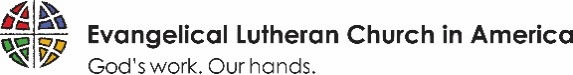 Parochial Report Discussion Guide This discussion guide is designed to engage congregational leaders in reflecting on the 15 new congregational life questions (#12a and 12b) on the Parochial Report and describe how the results of that conversation can be used to complete the report.  Ask each participant to complete this worksheet individually. Then use the instructions on the back to facilitate discussion. Discussion GuideA vital congregation may be any size or shape as long as it lives out God’s mission by building relationships with God, each other, and the world. The 15 questions measure a congregation’s vitality.Before diving into conversation, it is important to state that there are no right or wrong answers. Each person will answer from their own unique perspective and all perspectives are valid. It is not uncommon for pastors and staff to have a different (often lower) perspective of a congregation’s vitality. This may be because pastors and staff have a different background, expectations and experiences of the congregation. As you discuss people’s ratings make sure to honor each perspective.Begin by sharing how each person rated each item.  This can be done verbally or by having each person make a mark on a common blank survey, flip chart, white board, etc.  You may want to talk about each item as ordered in the following categories. DiscussionConsider ratings within each category. What are strengths and challenges? Where do you see God at work? What do the overall ratings say about the congregation’s vitality? Pick out items where people scored on either side of the 3 (some rating it high and others low). Have people from each perspective talk about what perception motivated their rating. (Sometimes people genuinely see things differently and sometimes they interpreted the question differently.) Discuss where God is calling your congregation today and in the immediate future. If you don’t know or don’t agree, then discerning God’s call is your first task. If you do know, identify any gaps between where you are and where you are called to be, and determine next steps. Talk with your synod’s Director for Evangelical Mission to learn about discernment and find the best tools for your journey.  Visit www.congregationalvitalitysurvey.com for a list of resources.Instructions for completing the new ELCA Parochial Report itemsIn order to report your group’s response on the parochial report, use one of the following methods: Come to consensus about which response best reflects your congregation. Ask the person completing the parochial report to bubble in that response. –OR-Create an average for each item using the 1-5 scale on the form.  Round that number up or down to reflect the options on the parochial report 1 (poorly), 2, 3 (somewhat), 4, or 5 (great). Ask the person completing the parochial report to bubble in the rounded response.  (Example: your group response average is 3.4 enter 3 — somewhat or well — on the form). Optional: If you don’t want to lose the details of your average scores, sign up for the free online survey at www.congregationalvitalitysurvey.com under Congregation Sign-in. Type in each person’s responses. Survey the entire congregation if you like. You will receive a report like the sample provided and the information will be stored online for future reference. Repeat the survey in future years to mark change. Poorly SomewhatGreat How well do these phrases describe your congregation?12345Copy number from columnExampleX3Worship nurtures people’s faithDeepens people’s relationship
with GodA clear sense of mission Excitement about the congregation’s future Always ready to try something newA positive force in the communityWorks for social justice/advocacyHow well does your congregation…Hardly at allWellVery WellIncorporate new members into congregational lifeSeek out and use the gifts of members of all agesBuild strong, healthy relationships among membersManage disagreements in a healthy, respectful mannerAddress social concerns (helping those in need)Equip members to share their faith with othersInteract with the local communityHelp members live out their faith in their daily livesTotal all rowsTotal all rowsTotal all rowsTotal all rowsTotal all rowsTotal all rowsVitality Score: (Divide total by 15) Vitality Score: (Divide total by 15) Vitality Score: (Divide total by 15) Vitality Score: (Divide total by 15) Vitality Score: (Divide total by 15) Vitality Score: (Divide total by 15) Connections with GodConnections with each otherConnections with the worldWorship nurtures faithDeepens people’s relationship with GodClear sense of missionExcitement about the futureAlways ready to try something newBuild strong, healthy relationshipsSeek out and use gifts of allManage disagreementsIncorporate new membersA positive force in the communityWorks for social justice/ advocacyAddress social concerns (helps those in need)Interact with local communityEquip members to share faithHelps people live out faith in daily life